Об утверждении Комплексного плана мероприятий города Когалыма  в рамках конкурса городов России«Города для детей. 2023»В целях принятия участия в конкурсе городов России «Города для детей. 2023», организованном Фондом поддержки детей, находящихся в трудной жизненной ситуации, улучшения условий воспитания детей, профилактики детского и семейного неблагополучия, привлечения внимания к работе с семьями и детьми, руководствуясь Уставом города Когалыма:1. Утвердить Комплексный план мероприятий города Когалыма в рамках конкурса городов России «Города для детей. 2023» (далее – Комплексный план) согласно приложению к настоящему постановлению.  2. Структурным подразделениям Администрации города Когалыма, муниципальным учреждениям города Когалыма в пределах своей компетенции обеспечить выполнение Комплексного плана.  3. Рекомендовать руководителям казенного учреждения Ханты-Мансийского автономного округа – Югры «Когалымский центр занятости населения» (В.В.Генов), управления социальной защиты населения, опеки и попечительства по городу Когалыму Департамента социального развития Ханты-Мансийского автономного округа – Югры (Е.И.Вострецова) в пределах своей компетенции обеспечить выполнение Комплексного плана.4. Муниципальному казенному учреждению «Редакция газеты «Когалымский вестник» (О.М.Лучкина) обеспечить освещение мероприятий в рамках Комплексного плана. 5. Рекомендовать Обществу с ограниченной ответственностью «Медиа-Холдинг «Западная Сибирь» (О.А.Чернова) освещать телерадиокомпанией «Инфосервис+» мероприятия в рамках Комплексного плана. 6. Опубликовать настоящее постановление и приложение к нему в газете «Когалымский вестник» и разместить на официальном сайте Администрации города Когалыма в информационно-телекоммуникационной сети «Интернет» (www.admkogalym.ru).  7. Контроль за выполнением постановления возложить на заместителя главы города Когалыма Л.А.Юрьеву.   Комплексный план мероприятий города Когалыма в рамках конкурса городов России «Города для детей. 2023»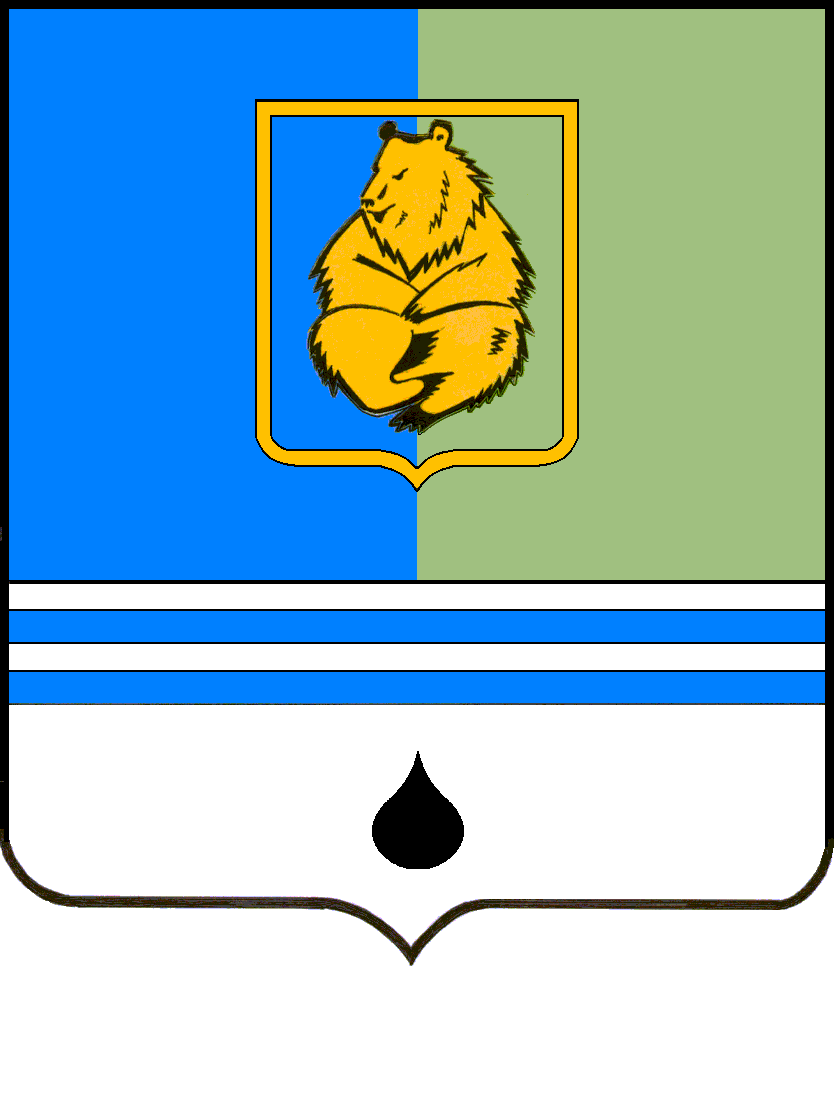 ПОСТАНОВЛЕНИЕАДМИНИСТРАЦИИ ГОРОДА КОГАЛЫМАХанты-Мансийского автономного округа - ЮгрыПОСТАНОВЛЕНИЕАДМИНИСТРАЦИИ ГОРОДА КОГАЛЫМАХанты-Мансийского автономного округа - ЮгрыПОСТАНОВЛЕНИЕАДМИНИСТРАЦИИ ГОРОДА КОГАЛЫМАХанты-Мансийского автономного округа - ЮгрыПОСТАНОВЛЕНИЕАДМИНИСТРАЦИИ ГОРОДА КОГАЛЫМАХанты-Мансийского автономного округа - Югрыот [Дата документа]от [Дата документа]№ [Номер документа]№ [Номер документа]ДОКУМЕНТ ПОДПИСАН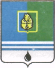 ЭЛЕКТРОННОЙ ПОДПИСЬЮСертификат  [Номер сертификата 1]Владелец [Владелец сертификата 1]Действителен с [ДатаС 1] по [ДатаПо 1]Приложение к постановлению Администрациигорода КогалымаПриложение к постановлению Администрациигорода Когалымаот [Дата документа] № [Номер документа]	№п/пМероприятие (указываются наиболее масштабные (значимые) события (мероприятия) планируемые к проведению  в рамках номинации Всероссийского конкурса)    Месяц проведения мероприятияПланируемое число участников события (человек)Планируемое число участников события (человек)Ответственный исполнитель	№п/пМероприятие (указываются наиболее масштабные (значимые) события (мероприятия) планируемые к проведению  в рамках номинации Всероссийского конкурса)    Месяц проведения мероприятияОбщее число участников (человек)Число детей-участников (человек)Ответственный исполнительМассовые мероприятия Всероссийского конкурса, приуроченные ко Дню местного самоуправления (21 апреля)Массовые мероприятия Всероссийского конкурса, приуроченные ко Дню местного самоуправления (21 апреля)Массовые мероприятия Всероссийского конкурса, приуроченные ко Дню местного самоуправления (21 апреля)Массовые мероприятия Всероссийского конкурса, приуроченные ко Дню местного самоуправления (21 апреля)Массовые мероприятия Всероссийского конкурса, приуроченные ко Дню местного самоуправления (21 апреля)Массовые мероприятия Всероссийского конкурса, приуроченные ко Дню местного самоуправления (21 апреля)1День открытых дверей, посвященный празднованию Дня местного самоуправления (21 апреля)Апрель 20232721Управление по общим вопросам Администрация города КогалымаНоминация «В фокусе – семья»(популяризация семейных ценностей, ответственного родительства)Номинация «В фокусе – семья»(популяризация семейных ценностей, ответственного родительства)Номинация «В фокусе – семья»(популяризация семейных ценностей, ответственного родительства)Номинация «В фокусе – семья»(популяризация семейных ценностей, ответственного родительства)Номинация «В фокусе – семья»(популяризация семейных ценностей, ответственного родительства)Номинация «В фокусе – семья»(популяризация семейных ценностей, ответственного родительства)1Дни семейного отдыхаИюнь, июль, август 2023555555Управление внутренней политики Администрация города Когалыма2Развлекательная игровая программа«Хорошие выходные» в рамках праздника Весны и трудаМай 2023800450МАУ «КДК АРТ-Праздник»3Развлекательная программа для детей в рамках Дня защиты детейИюнь 20231500800МАУ «КДК АРТ-Праздник»4Мероприятия в рамках празднования«Дня отца»Октябрь 2023270180МАУ «КДК АРТ-Праздник»5Мастер-класс «Ромашка на счастье»Июль 20231510Управлениесоциальной защиты населения, опеки и попечительствапо г. Когалыму6Викторина «Семейные ценности»Июль 20231510Управлениесоциальной защиты населения, опеки и попечительствапо г. Когалыму7Организация обучения родителей основам детской психологии и педагогики, в том числе по программе «Югорская семья – компетентные родители», направленной на повышение общественного престижа семейного образа жизни, традиционных семейных ценностей и ответственного родительстваМай 20236300-Управление образования Администрации города Когалыма, образовательные организацииНоминация «Семья – основа счастья»(сохранение семейного окружения ребенка)Номинация «Семья – основа счастья»(сохранение семейного окружения ребенка)Номинация «Семья – основа счастья»(сохранение семейного окружения ребенка)Номинация «Семья – основа счастья»(сохранение семейного окружения ребенка)Номинация «Семья – основа счастья»(сохранение семейного окружения ребенка)Номинация «Семья – основа счастья»(сохранение семейного окружения ребенка)1«Семья – счастливая  планета», конкурсно-игровая программа в клубе общения «Семейная гостинаяМай 20232616МБУ «ЦБС»2«Осень жизни – время золотое», день добра и уважения  в клубе общения «Семейная гостиная»Сентябрь 20231810МБУ «ЦБС»3Развлекательная программа для молодых семей и детейИюнь 2023430270МАУ «КДК АРТ-Праздник»4Программа в рамках празднования Дня любви, семьи верностиИюль 2023800450МАУ «КДК АРТ-Праздник»5Участие в конкурсе «Лучшая практика наставничества»Декабрь 20231715Управлениесоциальной защиты населения, опеки и попечительствапо г. Когалыму6Организация социального сопровождения лиц из числа детей - сирот, детей, оставшихся без попечения родителейДекабрь 202315-Управлениесоциальной защиты населения, опеки и попечительствапо г. КогалымуНоминация «Мир без границ»(включение детей-инвалидов и их семей, в социально значимые мероприятия,  жизнь местных сообществ)Номинация «Мир без границ»(включение детей-инвалидов и их семей, в социально значимые мероприятия,  жизнь местных сообществ)Номинация «Мир без границ»(включение детей-инвалидов и их семей, в социально значимые мероприятия,  жизнь местных сообществ)Номинация «Мир без границ»(включение детей-инвалидов и их семей, в социально значимые мероприятия,  жизнь местных сообществ)Номинация «Мир без границ»(включение детей-инвалидов и их семей, в социально значимые мероприятия,  жизнь местных сообществ)Номинация «Мир без границ»(включение детей-инвалидов и их семей, в социально значимые мероприятия,  жизнь местных сообществ)1Волонтёрский проект «Подари себе сказку»В течение года150125Управление внутренней политики Администрация города Когалыма2«Выстояли и победили», час познанийМай 20233834МБУ «ЦБС»3Игровая игра«Играй, город!» для детей с ограниченными возможностями здоровьяАвгуст 202310060МАУ «КДК АРТ-Праздник»4Организация дня правовой помощи для семей с детьми-инвалидамиНоябрь 20232010Управлениесоциальной защиты населения, опеки и попечительствапо г. Когалыму5Проведение мероприятий в рамках клубов выходного дня «Неунывающие сердца», «Азбука общения» для семей с детьми-инвалидами и детьми с ограниченными возможностями здоровьяЕжемесячно4020Управлениесоциальной защиты населения, опеки и попечительствапо г. Когалыму6Организация летних смен для детей-инвалидовИюнь-август 20233030Управлениесоциальной защиты населения, опеки и попечительствапо г. КогалымуНоминация «Мы помним!»(включение детей в мероприятия историко-патриотической направленности, оказание помощи ветеранам и одиноким пожилым людям)Номинация «Мы помним!»(включение детей в мероприятия историко-патриотической направленности, оказание помощи ветеранам и одиноким пожилым людям)Номинация «Мы помним!»(включение детей в мероприятия историко-патриотической направленности, оказание помощи ветеранам и одиноким пожилым людям)Номинация «Мы помним!»(включение детей в мероприятия историко-патриотической направленности, оказание помощи ветеранам и одиноким пожилым людям)Номинация «Мы помним!»(включение детей в мероприятия историко-патриотической направленности, оказание помощи ветеранам и одиноким пожилым людям)Номинация «Мы помним!»(включение детей в мероприятия историко-патриотической направленности, оказание помощи ветеранам и одиноким пожилым людям)1Волонтёрский проект «Свет в окне» (шефство над ветеранами)В течение года7015Управление внутренней политики Администрация города Когалыма2Мероприятие в рамках Дня памяти и скорби, в т.ч. церемония возложения цветов«Двести яростных дней и ночей»22 июня 2023200100МАУ «КДК АРТ-Праздник»3«Мы не были на той войне», музейно-познавательное мероприятие, посвященное Дню Победы в Великой Отечественной войнеМай 20232015МАУ «МВЦ»4Поздравление ветеранов «Вовек нам этой даты не забыть» несовершеннолетними волонтёрского отряда «Радуга надежды», созданного при БУ «Когалымский комплексный центр социального обслуживания населения»Апрель 20231510Управлениесоциальной защиты населения, опеки и попечительствапо г. Когалыму5Час памяти о героях «Детство, опалённое войной» для детей с ограниченными возможностямиМай 20231010Управлениесоциальной защиты населения, опеки и попечительствапо г. Когалыму6Спортивно-развлекательное мероприятие для детей с ограниченными возможностями «Славим праздник – День Победы!», посвящённый Дню Победы.Май 20232020Управлениесоциальной защиты населения, опеки и попечительствапо г. Когалыму7Городской конкурс исполнителей под аккомпанемент гитарыФевраль 2023100100Управление образования Администрации города Когалыма, образовательные организацииНоминация «Правильные решения»(включение несовершеннолетних, находящихся в конфликте с законом, в социально значимую деятельность с применением института наставничества)Номинация «Правильные решения»(включение несовершеннолетних, находящихся в конфликте с законом, в социально значимую деятельность с применением института наставничества)Номинация «Правильные решения»(включение несовершеннолетних, находящихся в конфликте с законом, в социально значимую деятельность с применением института наставничества)Номинация «Правильные решения»(включение несовершеннолетних, находящихся в конфликте с законом, в социально значимую деятельность с применением института наставничества)Номинация «Правильные решения»(включение несовершеннолетних, находящихся в конфликте с законом, в социально значимую деятельность с применением института наставничества)Номинация «Правильные решения»(включение несовершеннолетних, находящихся в конфликте с законом, в социально значимую деятельность с применением института наставничества)1Проведение мастер-класса «Георгиевская ленточка» для несовершеннолетних, находящихся в конфликте с закономАпрель 20231413Управлениесоциальной защиты населения, опеки и попечительствапо г. Когалыму2Викторина «Золотое кольцо России» для несовершеннолетних, находящихся в конфликте с закономИюнь 20233838Управлениесоциальной защиты населения, опеки и попечительствапо г. Когалыму3Проведение в образовательных организациях лекций, бесед с учащимися на тему: «Профилактика правонарушений и преступлений несовершеннолетних, ответственность за совершение противоправных поступков», «Профилактика экстремизма и терроризма, недопущение участие несовершеннолетних в неформальных молодежных объединениях, массовых акциях».Согласно ежегодного графика между образовательными организациями и ОМВД России по г. Когалыму88008500ОМВД России по г. КогалымуНоминация «От сердца к сердцу»(оказание помощи и поддержки детям и семьям участников специальной военной операции, а также детям и семьям с детьми, проживающими на территориях Донецкой и Луганской народных республик, Херсонской и Запорожской областей)Номинация «От сердца к сердцу»(оказание помощи и поддержки детям и семьям участников специальной военной операции, а также детям и семьям с детьми, проживающими на территориях Донецкой и Луганской народных республик, Херсонской и Запорожской областей)Номинация «От сердца к сердцу»(оказание помощи и поддержки детям и семьям участников специальной военной операции, а также детям и семьям с детьми, проживающими на территориях Донецкой и Луганской народных республик, Херсонской и Запорожской областей)Номинация «От сердца к сердцу»(оказание помощи и поддержки детям и семьям участников специальной военной операции, а также детям и семьям с детьми, проживающими на территориях Донецкой и Луганской народных республик, Херсонской и Запорожской областей)Номинация «От сердца к сердцу»(оказание помощи и поддержки детям и семьям участников специальной военной операции, а также детям и семьям с детьми, проживающими на территориях Донецкой и Луганской народных республик, Херсонской и Запорожской областей)Номинация «От сердца к сердцу»(оказание помощи и поддержки детям и семьям участников специальной военной операции, а также детям и семьям с детьми, проживающими на территориях Донецкой и Луганской народных республик, Херсонской и Запорожской областей)1Гуманитарная миссия #МЫВМЕСТЕ(Всероссийский уровень)Май – октябрь 2023500250МАУ «КДК АРТ-Праздник»2Организация работы клуба выходного дня для семей военнослужащих «Клуб поддержки»Ежемесячно15050Управление внутренней политики Администрация города КогалымаДругие социально значимые мероприятия, отвечающие целям и задачам Всероссийского конкурсаДругие социально значимые мероприятия, отвечающие целям и задачам Всероссийского конкурсаДругие социально значимые мероприятия, отвечающие целям и задачам Всероссийского конкурсаДругие социально значимые мероприятия, отвечающие целям и задачам Всероссийского конкурсаДругие социально значимые мероприятия, отвечающие целям и задачам Всероссийского конкурсаДругие социально значимые мероприятия, отвечающие целям и задачам Всероссийского конкурса1Мероприятие, посвящённое Дню защиты детей, в рамках проведения марафона детства #Дети рулят86Июнь 2023100100Управление внутренней политики Администрация города Когалыма2I этап (муниципальный) Фестиваля ВФСК «ГТО» среди семейных командФевраль 2023155МАУ «СШ «Дворец спорта»3«Папа, мама, я – дружная, спортивная семья» в зачет XXXII Спартакиады среди трудовых коллективов предприятий, организаций и учреждений города Когалыма, посвященная празднованию 78-ой годовщине Победы в Великой Отечественной войне 1941-1945 г.Март 2023155МАУ «СШ «Дворец спорта»4Проведение марафона детства#Дети рулят86Июнь 2023200120МАУ «КДК АРТ-Праздник»5«Мир музейных игрушек», познавательное мероприятие ко Дню защиты детейИюнь 20231515МАУ «МВЦ»6Проведение групповых, индивидуальныхконсультаций, психологических тренингов,спортивных состязаний, направленных наформирование здорового образа жизни для несовершеннолетних, находящихся на социальном обслуживании в БУ «Когалымский комплексный центр социального обслуживания населения»Ежемесячно140140Управлениесоциальной защиты населения, опеки и попечительствапо г. Когалыму7Проведение благотворительной акции «Собериребенка в школу»Сентябрь 20236030Управлениесоциальной защиты населения, опеки и попечительствапо г. Когалыму8Профориентационные мероприятия для несовершеннолетних граждан от 14 до 18 лет (в том числе состоящих на учете в КДН, ОВД, СОП): тренинги, мастер-классы, профессиональные пробы, экскурсии на предприятия города, тематические классные часы, работа на летних дворовых площадках «Твоя будущая профессия!», «Калейдоскоп профессий», «В мире профессии» и т.д.Апрель-ноябрь 202312251225КУ «Когалымский центр занятости населения»9Временная занятость несовершеннолетних от 14 до 18 лет (в том числе по оказанию социальной помощи ветеранам и одиноким пожилым людям, инвалидам, благоустройство мест историко-патриотической направленности)Июнь-август 2023615615КУ «Когалымский центр занятости населения»10Серия тренингов  по психологической поддержке, социальной адаптации семей,  оказавшихся в трудной жизненной ситуации.Апрель-ноябрь 20233010КУ «Когалымский центр занятости населения»11Городская конференция детско-юношеской ассоциации «КРУГ»Октябрь 2023100100Управление образования Администрации города Когалыма, образовательные организации12Организация летнего отдыха и оздоровления детейИюнь-август 202315091509Управление образования Администрации города Когалыма, образовательные организации, МАУ «ИРЦ г.Когалыма», МАУ «МКЦ «Феникс»